Location of Good Photo Links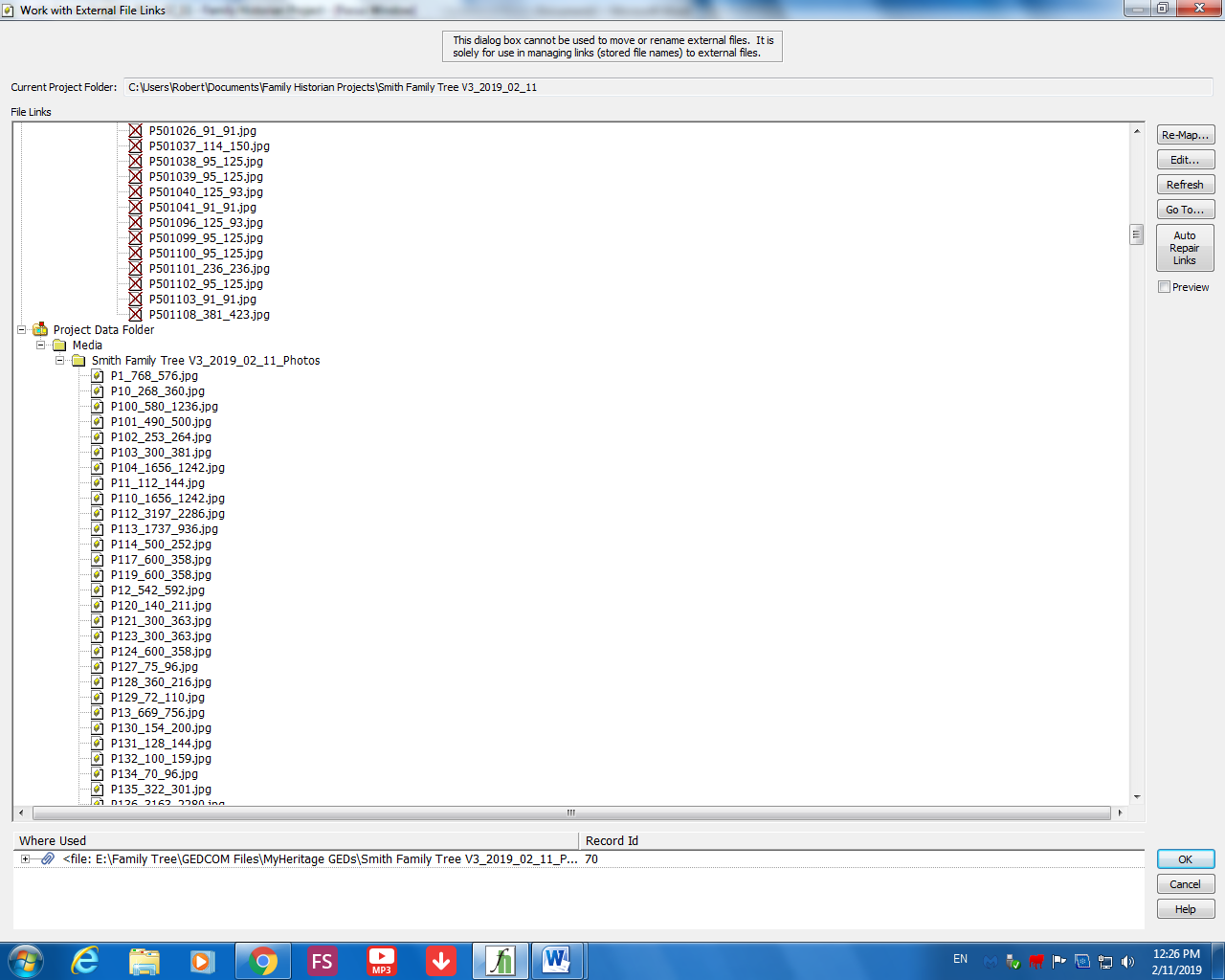 